Рекомендации по адаптации пятиклассниковВозрастные особенности младшего подростка:потребность в достойном положении в коллективе сверстников, в семье;повышенная утомляемость;стремление обзавестись верным другом;стремление избежать изоляции, как в классе, так и в малом коллективе;повышенный интерес к вопросу о “соотношении сил” в классе;стремление отмежеваться от всего подчеркнуто детского;отсутствие авторитета возраста;отвращение к необоснованным запретам;восприимчивость к промахам учителей;переоценка своих возможностей, реализация которых предполагается в отдаленном будущем;отсутствие адаптации к неудачам;отсутствие адаптации к положению “худшего”;ярко выраженная эмоциональность;требовательность к соответствию слова делу;повышенный интерес к спорту.Признаки успешной адаптации:удовлетворенность ребенка процессом обучения;ребенок легко справляется с программой;степень самостоятельности ребенка при выполнении им учебных заданий, готовность прибегнуть к помощи взрослого лишь ПОСЛЕ попыток выполнить задание самому;удовлетворенность межличностными отношениями – с одноклассниками и учителем.Признаки дезадаптации:усталый, утомлённый внешний вид ребёнка.нежелание ребёнка делиться своими впечатлениями о проведённом дне.стремление отвлечь взрослого от школьных событий, переключить внимание на другие темы.нежелания выполнять домашние задания.негативные характеристики в адрес школы, учителей, одноклассников.жалобы на те или иные события, связанные со школой.беспокойный сон.трудности утреннего пробуждения, вялость.постоянные жалобы на плохое самочувствие.Чем можно помочь?Первое условие школьного успеха пятиклассника — безусловное принятие ребенка, несмотря на те неудачи, с которыми он уже столкнулся или может столкнуться.Создавайте условия для развития самостоятельности в поведении ребенка. У пятиклассника непременно должны быть домашние обязанности, за выполнение которых он несет ответственность.Несмотря на кажущуюся взрослость, пятиклассник нуждается в ненавязчивом контроле со стороны родителей, поскольку не всегда может сам сориентироваться в новых требованиях школьной жизни.Для пятиклассника учитель – уже не такой непререкаемый авторитет, как раньше, в адрес учителей могут звучать критические замечания. Важно обсудить с ребенком причины его недовольства, поддерживая при этом авторитет учителя. Пятикласснику уже не так интересна учеба сама по себе, многим в школе интересно бывать потому, что там много друзей. Важно, чтобы у ребенка была возможность обсудить свои школьные дела, учебу и отношения с друзьями в семье, с родителями.Помогите ребенку выучить имена новых учителей.Если вас, что-то беспокоит в поведении ребенка, постарайтесь, как можно скорее встретиться и обсудить это с классным руководителем или психологом.Основными помощниками родителей в сложных ситуациях являются терпение, внимание и понимание. Постарайтесь создать благоприятный климат в семье для ребенка.СЛОВА, КОТОРЫЕ ПОДДЕРЖИВАЮТ И КОТОРЫЕ РАЗРУШАЮТ ЕГО ВЕРУ В СЕБЯ       Слова поддержки       Зная тебя, я уверен, что вы все сделали, хорошо.       Ты делаешь это очень хорошо.       У тебя есть некоторые соображения по этому поводу? Готов ли ты начать?       Это серьезный вызов. Но я уверен. Что ты готов к нему.       Слова разочарования:       Зная тебя и твои способности. Я думаю. Ты смог бы сделать это гораздо лучше.       Эта идея никогда не сможет быть реализована.       Это для тебя слишком трудно, поэтому я сам это сделаю.       Поддерживать можно посредством:       отдельных слов (красиво, прекрасно, здорово).       высказываний («Я горжусь тобой», «Спасибо», «Все идет хорошо» и т.д.).       прикосновений (дотронуться до руки, обнять его и т.д.).       совместных действий (сидеть, стоять рядом и т.д.).       выражение лица (улыбка, кивок, смех).  Как относиться к отметкам ребенка?Не ругайте своего ребенка за плохую отметку. Ему очень хочется быть в ваших глазах хорошим. Если быть хорошим не получается, ребенок начинает врать и изворачиваться, чтобы быть в ваших глазах хорошим.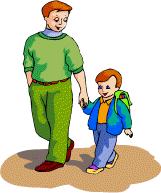 Сочувствуйте своему ребенку, если он долго трудился, но результат его труда не высок. Объясните ему, что важен не только высокий результат. Больше важны знания, которые он сможет приобрести в результате ежедневного, упорного труда.Не заставляйте своего ребенка вымаливать себе оценку в конце четверти ради вашего душевного спокойствия.Не учите своего ребенка ловчить, унижаться и приспосабливаться ради положительного результата в виде высокой отметки. с целями, методами и приемами развития жизненно важных навыков у детей.  КОДЕКС ИСТИННОГО РОДИТЕЛЯ:Если родители требуют от ребенка, чтобы он много и с удовольствием читал, они читают сами много и с удовольствием, несмотря на недостаток времени.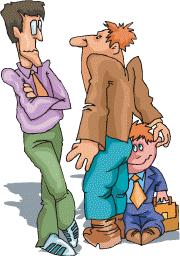 Если родители требуют, чтобы ребенок не лгал, они не лгут сами ни себе, ни другим, ни собственному ребенку.Если родители требуют от ребенка проявления трудолюбия, они сами его проявляют и создают условия для формирования у ребенка умения трудиться.Если родители хотят, чтобы их ребенок не воровал, они сами не должны создавать подобных ситуаций в своей семье (пусть даже по мелочам).Если родители хотят, чтобы их ребенок не пристрастился с раннего детства к спиртным напиткам, они сами не должны создавать культ спиртных напитков в своей семье. Культ спиртных напитков проявляется в том, что даже в детские праздники родители не могут обойтись без них.Если родители хотят, чтобы их ребенок бережно и уважительно относился к дедушкам и бабушам, они начинают с себя и сами уважительно и бережно относятся к своим родителям.Если родители хотят, чтобы их ребенок не страдал от одиночества, они дают ему возможность иметь друзей, приводить их в свой дом. Это возможно только в том случае, если сами родители имеют настоящих друзей и ребенок встречается  с ними в своем доме.Если родители хотят, чтобы ребенок не относился к школе и учению с предубеждением, они сами вспоминают о школьных днях с удовольствием и с самыми теплыми чувствами.Только добрый пример отца и матери может дать добрые всходы!Рекомендации классным руководителям 5-х классовКлассный руководитель — очень значимая фигура в образовательном процессе. Жаль, если его функции лишь добавка к неполной педагогической нагрузке. От классного руководителя всецело зависит микроклимат в классном коллективе, во многом — результаты учебной деятельности.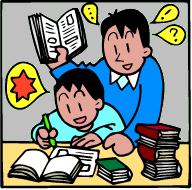 Если классный руководитель сам имеет коммуникативные трудности, ему будет сложно налаживать контакты и с детьми, и с педагогами, и с родителями. Если он не является учителем по специальности, ему будет нелегко отслеживать учебный процесс, влиять на него с учетом интересов учащихся и пожеланий их родителей.Если классный руководитель лишь равнодушный исполнитель своих прямых функциональных обязанностей, не «болеет» за каждого ученика душой, то кто тогда подумает о перегрузках, позаботится о сохранении здоровья ученика, побеспокоится о развитии способностей и привлечении всех потенциальных возможностей каждого ребенка, сделает все от него зависящее, чтобы развитие классного коллектива и каждого ученика в нем шло не по наклонной, не по прямой, а по возрастающей?1.  На первом родительском собрании необходимо представить новых учителей, способствовать установлению контакта родителей с ними.2.  Поддерживайте контакт с родителями учащихся (встречи, письма, телефонные звонки и т. д.).3.  Постоянно поддерживайте контакт с психологом и социальным педагогом.4.  Помогите новым ученикам запомнить имена и фамилии одноклассников и Ф. И. О. учителей-предметников (можно использовать визитки, таблички с именем, которые ставятся на парту на каждом уроке).6.  Познакомьтесь с условиями проживания ребенка, взаимоотношениями в семье, здоровьем ребенка (по медицинской карте ребенка).7.  Осуществите грамотное рассаживание детей в классе с учетом их индивидуальных особенностей, психологической совместимости, здоровья, пожеланий родителей.
 Рекомендации учителям -предметникам1.  Учитывайте трудности адаптационного периода, возрастные особенности пятиклассников в выборе терминологии, подборе методических приемов.2.  Не перегружайте учеников излишними по объему домашними заданиями, дозируйте их с учетом уровня подготовки ученика, гигиенических требований возраста.3. Следите за темпом урока — высокий темп мешает многим детям усваивать материал.4. Налаживайте эмоциональный контакт с классом.5. На заседаниях методических объединений, классных и общешкольных совещаниях выработайте единые требования к учащимся (соблюдайте единый орфографический режим, критерии оценок).6. Развивайте общие учебные умения и навыки, учите ребят правильно учиться.7. Налаживайте эмоциональный контакт с родителями учащихся.8. Никогда не используйте оценку как средство наказания ученика. Оценка достижений должна быть ориентацией на успех, способствовать развитию мотивации к учению, а не ее снижению.9. Замечайте положительную динамику в развитии каждого отдельного ученика (нельзя сравнивать «Машу с Петей», можно — «Петю вчерашнего и сегодняшнего»).10. Развивайте навыки самоконтроля, умение оценивать свою работу и работу класса. Не бойтесь признать свои ошибки. Постоянно анализируйте все плюсы и минусы в своей работе.11. Разнообразьте методику работы в группах, в парах, индивидуально.